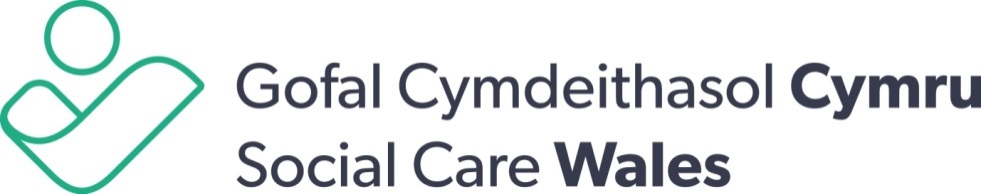 Register of Board Members’ Interests2024-25Where an interest has been declared they have been included within the Register below1.	RemunerationAaron Edwards - NHS Programme Manager - TEC Cymru Telecare Programme. Abigail Harris – Interim Chief Commissioner, NHS Wales Joint Commissioning CommitteeAbyd Quinn Aziz - Full time Reader in Social Work on Cardiff University MA Social Work degree; External Examiner Swansea University Social Work programmes Carl Cooper – Chair, Powys Teaching Health BoardEinir Hinson – Team Manager, Social Services, Conwy County Council Emma Britton – Music Therapist, self employed working within charitable organisations and the NHS. HEIW NHS Roadshows sessions focussing on music therapy Grace Quantock – Non-Executive Director, Wye Valley NHS Trust and Well-being Guardian, Chair of Charitable Funds Committee  Senior Independent Panel Member for Public Appointments;  Grace Quantock Trailblazing Wellness Ltd director,  Independent Panel Member, Ministry of Justice;  University of South Wales Hourly Paid Lecturer in Faculty of Education and Life Sciences on the Children & Adolescent Mental Heath MA;  Vice Chair, Llais, Chair of the remuneration and terms of service committee. Helen Mary Jones - Self employed Policy and Public Affairs Consultant. Current contracts with Voices From Care Cymru and Insight Wales; Practice Solutions Associate. Voices from Care Cymru, Head of Policy and Communications.Joanne Kember - Pharmacist; Pharmacist lead for North Wales Controlled Drug Intelligence Network(CDLIN); National CDLIN lead. Kieran Harris – WCVA Head of Health and Social Care  Mick Giannasi - Independent Board Member, Powys Teaching Health Board (26 February – 24 August 2024) Sarah Zahid - High Pastures Nursing Home Ltd Trystan Pritchard - St David’s Hospice, Chief Executive Officer;  EPIC PR CYF Director of private public relations and marketing company; National Lottery Community Fund in Wales Board member.2.	Related undertakingsAbigail Harris – member of the Regional Partnership Board in Cardiff and the Vale of Glamorgan as part of role as director of strategic planning.Abyd Quinn Aziz - On School of Islamic Studies board; TGP trustee; BASW Cymru National Committee member Emma Britton – Board member, Cardiff Community Housing Association; Member of the Wales Arts Therapies Advisory Forum. HCPC registered Music Therapist, Member of the British Association of Music Therapy. Advisory Board Member for Music as Therapy International. Grace Quantock - UK Council for Psychotherapists Accredited Psychotherapeutic Counsellor; Arts Council for Wales Associate. Sarah Zahid - Director of the following companies:  High Pastures Nursing Home Ltd Muhan Ltd Sarah Zahid Properties Ltd Trystan Pritchard - Board Member of Mantell Gwynedd, County Voluntary Council.3.	Contracts4.	Heritable propertyAbigail Harris – jointly own (with mortgages) properties in Cardiff and Pembrokeshire.Abyd Quinn Aziz – Home address  Carl Cooper – Home address (jointly mortgaged); Property in Greater Manchester (sole owner)Emma Britton – Properties in Carmarthenshire Grace Quantock – home addressHelen Mary Jones – Home addressJoanne Kember – home addressMick Giannasi – jointly own a property in England Sarah Zahid – Two properties in north Wales  Trystan Pritchard – jointly owned home address 5.	Interests in shares and securitiesSarah Zahid – Shares in the following companies:  High Pastures Nursing Home Ltd Muhan Ltd Sarah Zahid Properties Ltd 6.	Non-financial interestsAbigail Harris – Member of a political party  Abyd Quinn Aziz - Member of Race Alliance Wales Steering Group; Registered Social Worker on the Social Care Wales Register; Member of a political party Carl Cooper – Chair, Powys Regional Partnership Board; Member, Powys Public Service Board; Einir Hinson - Registered Social Worker on the Social Care Wales Register Emma Britton – Registered Social Worker on the Social Care Wales Register Helen Mary Jones - Chair, Children in Wales; member of the Wales Committee of the Equality and Human Rights Commission. Joanne Kember - Registered member of General Pharmaceutical Council; Registered member of Royal Pharmaceutical Society; Faculty member of Royal Pharmaceutical Society; Dementia Friend; Dementia Friend Champion; Chorister St Mary’s church Overton on Dee; Trustee Rainbow Foundation; Trustee Overton Jubilee Community Fund.Simon Burch - Trustee of Abergavenny Community Trust.Trystan Pritchard - Board member of Mantell Gwynedd, County Voluntary Council for the county of Gwynedd; Chair of Hospice Cymru, a group of independent hospices in Wales.7.	Interests of other personsAbigail Harris – Interests of partner declared. Carl Cooper – Interests of partner and family members declared. Grace Quantock – Interests of partner and family members declared. Mick Giannasi – Interests of partner declared. Simon Burch – Interests of family member declared. Trystan Pritchard – Interests of partner declared. 8.	Other interests